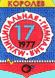 Муниципальное бюджетное общеобразовательное учреждение городского округа Королёв Московской области «Гимназия № 17». Королёв М.О.ул. Сакко и Ванцетти, дом 28		 		                                  тел. 511-42-90П Р И К А З  №  223от 19.10.2016 г.О назначении ответственного лица за работу спортивного ядраП р и к а з ы в а ю:1. Назначить ответственным лицом за работу современного спортивного развивающего комплекса (ядра) на территории МБОУ «Гимназия № 17» – педагога-организатора спортивной направленности, учителя физической культуры  – Павлова Анатолия Сергеевича,  с 19.10.2016 года.	Директор МБОУ «Гимназия № 17»			В.А. Герасимова        С приказом ознакомлен:                                     А.С. Павлов